ПРОЄКТ                                                                                                                               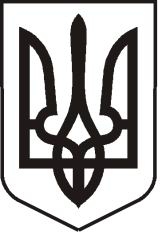 УКРАЇНАЛУГАНСЬКА   ОБЛАСТЬ ПОПАСНЯНСЬКА  МІСЬКА  РАДА ВИКОНАВЧИЙ КОМІТЕТРIШЕННЯ  29 січня 2020 р.                              м. Попасна	            	      № Про надання в оренду нерухомогомайна комунальної власностітериторіальної громади м. ПопаснаРозглянувши Протокол засідання конкурсної комісії по наданню в оренду майна, що знаходиться у комунальній власності територіальної громади міста Попасна від 28.01.2020 № 4/А щодо оренди котельні НОД 3 № 1, площею 144,5 кв.м., яка розташована за адресою: Луганська обл., м. Попасна, вул. Первомайська, 43в,  відповідно до Закону України «Про оренду державного та комунального майна», рішення Попаснянської міської ради від 24.12.2015 № 71/9 «Про оренду майна комунальної власності територіальної громади м. Попасна» (зі змінами від 27.10.2016 №80/10), ч. 5 ст. 60 Закону України «Про місцеве самоврядування в Україні», виконавчий комітет Попаснянської міської ради ВИРІШИВ:1. Надати в оренду нерухоме майно комунальної власності територіальної громади       м. Попасна згідно з додатком (додається).2. Доручити балансоутримувачу майна – Попаснянському КП «СКП» оформити договірні відносини з оренди стосовно зазначеного нерухомого майна комунальної власності в установленому порядку.3. Контроль  за  виконанням  даного рішення  покласти  на   відділ  житлово-комунального господарства,  архітектури, містобудування та землеустрою                    (Бондарева М.О.) та заступника міського голови Хащенка Д.В.        Міський голова                                                           		             Ю.І. ОнищенкоПідготувала: Іщенко, 21089 ПДодатокдо  рішення виконкомуміської ради29.01.2020 № Перелікнерухомого майна комунальної власності територіальної громади м. Попасна, що надається в оренду			Керуючий справами						            			Л.А. Кулік№ з/пНазва підприємства, установи, закладу (балансоутримувача-орендодавця)Площа, кв.м.Назва приміщенняМета використанняТермін орендиАдреса орендованого майнаОрендна плата за базовий місяць, грн. (з ПДВ)ОрендарПопаснянське КП «СКП»144,5Котельня НОД 3 №1Розміщення релігійної організації1 рікЛуганська обл., м. Попасна,            вул. Первомайська, 43в634,84   РЕЛІГІЙНА ОРГАНІЗАЦІЯ «РЕЛІГІЙНА ГРОМАДА ХРИСТИЯН ВІРИ ЄВАНГЕЛЬСЬКОЇ «ВІФЛЕЄМ» МІСТА ПОПАСНА ЛУГАНСЬКОЇ ОБЛАСТІ»